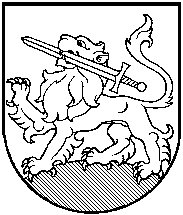 RIETAVO SAVIVALDYBĖS ADMINISTRACIJOS DIREKTORIUSĮSAKYMAS2020 m. rugsėjo 18 d.  Nr. AV-511DĖL MAŽOS VERTĖS RIETAVO LAURYNO IVINSKIO GIMNAZIJOS FUTBOLO AIKŠTĖS VEJOS LAISTYMO SISTEMOS ĮRENGIMO DARBŲ PIRKIMO APKLAUSOS SĄLYGŲ PATVIRTINIMORietavasVadovaudamasis Rietavo savivaldybės administracijos direktoriaus 2020 m. rugsėjo 18 d. įsakymu Nr. AV–510 „Dėl viešojo pirkimo organizavimo“ ir Viešųjų pirkimų komisijos 2020 m. rugsėjo 18 d. protokolu Nr. T23–144,t v i r t i n u mažos vertės Rietavo Lauryno Ivinskio gimnazijos futbolo aikštės vejos laistymo sistemos įrengimo darbų pirkimo apklausos sąlygas (pridedama).Įsakymas gali būti skundžiamas ikiteismine tvarka Lietuvos administracinių ginčų komisijos Klaipėdos apygardos skyriui (H. Manto g. 37, Klaipėda) arba Lietuvos Respublikos administracinių bylų teisenos įstatymo nustatyta tvarka Regionų apygardos administracinio teismo Klaipėdos rūmams (Galinio Pylimo g. 9, Klaipėda) per vieną mėnesį nuo šio įsakymo paskelbimo ar įteikimo suinteresuotai šaliai dienos.Savivaldybės administracijos  direktorius	                     		           Vytautas Dičiūnas